Twitter to Disclose Info on Political AdsThe move follows similar steps by Facebook and the introduction of a bill that seeks to bring more transparency to online political ads in an attempt to lessen the influence of Russia and other foreign entities on U.S. elections.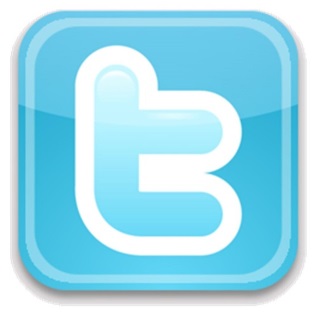 Associated Press 10.25.17http://www.tvnewscheck.com/article/108379/twitter-to-disclose-info-on-political-ads?utm_source=Listrak&utm_medium=Email&utm_term=Twitter+To+Disclose+Info+On+Political+Ads&utm_campaign=Ryvicker%3a+Ownership+Dereg+Coming+Nov.+16